SOLICITUD EXAMEN EXTRAORDINARIO CBTA 198PERIODO FEBRERO JULIO 2021NO APLICA PARA SUBMÓDULOS PROFESIONALES.  Fecha: _______________Nombre completo: ______________________________Semestre, grupo y especialidad: ______________________  No. de control: ___________________Por medio de la presente solicito realizar los exámenes extraordinarios de las siguientes materias correspondientes al periodo febrero julio 2021: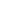 Extraordinario 1: ___________________  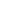 Extraordinario 2: ___________________  Extraordinario 3: ___________________ FECHA DE APLICACIÓN 21 y 22 DE JUNIO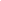 SOLICITUD EXAMEN EXTRAORDINARIO CBTA 198PERIODO FEBRERO JULIO 2021NO APLICA PARA SUBMÓDULOS PROFESIONALES.  Fecha: _______________Nombre completo: ______________________________Semestre, grupo y especialidad: ______________________  No. de control: ___________________Por medio de la presente solicito realizar los exámenes extraordinarios de las siguientes materias correspondientes al periodo febrero julio 2021: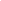 Extraordinario 1: ___________________  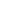 Extraordinario 2: ___________________Extraordinario 3: ___________________  